* Y  U  C  A *Año 26. Boletín Nº 230 Marzo 2023Comunicación privada del grupo Yuca“Vivir y revivir para convivir”Ningún compañero sin localizar. Ningún enfermo sin visitar. Ningún parado o necesitado sin ayudar. Ninguna llamada sin contestar. Ninguna carta ni correo electrónico sin responder.Ningún compañero fallecido sin recordar y admirar. Se necesita tu correo electrónico. ---------------------------------------------------------------------------------------------------------------------Boletin Yuca en papel. Al iniciar el año ha de hacerse la suscripción de 50 €s.  Félix Velasco C. BBVA IBAN ES190182086415 0018803006. Se envía en papel a quienes lo han solicitado. Yuca no tiene entidad jurídica ni administrativa. Se distribuye a residentes en todo el mundo. El Boletín necesita variedad. Tu artículo, dibujos, fotografías, noticias, cartas etc. Carece de línea editorial. Se expone lo que cada cual envía (sic). Tiene la sinceridad e intimidad de comunicación privada entre amigos. Informa de tu correo electrónico actualizado. Abel Yebra Faba             	abelyebra@telefonica.net 	 Tel.  913024710—616801437Ángel Orcajo Orcajo    	angelorcajo@hotmail.com  	 Tel.  914985475—680497168Antonio Tobar Mayoral 	antonio.tobar@hotmail.com    Tel.  916821068—646767966Efrén Abad García		carefren@telefonica.net   	 Tel. M.  687018158Félix Velasco Cortázar    	fevecor33@gmail.com            Tel. M, 660729874 José A. Hermoso Caballero 	jhermoso37@gmail.com         Tel.  969133216—690370528Martín Recio Delgado	martinrecio60@hotmail.es	 Tel. 916115399—612573875Pablo Jiménez Arribas  	pablojimenezarribas@hotmail.com Tel.M. 600691469 Fallece el P. Eblerino Diez Llamazares, C. M.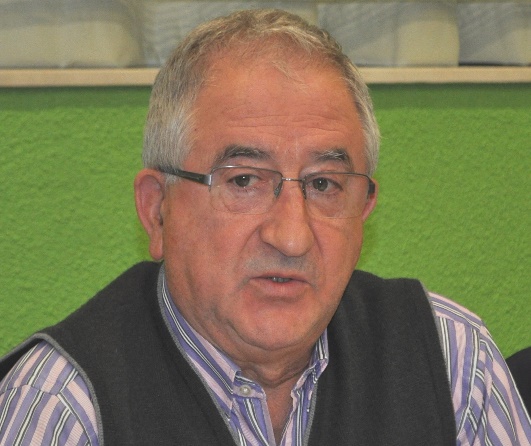 El martes 28 de febrero de este año 2023, en torno a las 16,00 horas, falleció el P. Eblerino Diez Llamazares, C. M. El triste acontecimiento tuvo lugar en el Hospital Universitario Montepríncipe, de Boadilla del Monte (Madrid).El P. Eblerino ha estado, durante dos meses, luchando por la vida con un coraje y una tenacidad impresionantes. A últimos del mes de diciembre del año pasado, tuvo que ser ingresado de suma gravedad en el Hospital de la Milagrosa, de Madrid. A los pocos días su salud empeoró y fue trasladado al Hospital madrileño de Sanchinarro, dotado con más medios sanitarios. Finalmente, se vio necesario su ingreso en otro Centro sanitario aún más especializado, el citado Hospital Montepríncipe, donde ayer su corazón exhausto no pudo ya seguir luchando. Tenía 80 años.El P. Eblerino Diez (sin acento en la i, como él solía protestar) Llamazares, C. M. nació en Mansilla Mayor (León), el 5 de mayo de 1943, siendo el séptimo de once hermanos. Ingresó en la Congregación de la Misión el 18 de septiembre de 1960, en Hortaleza (Madrid). Fue ordenado sacerdote el 22 de junio de 1969 de manos de Mons. Florencio Sanz Esparza, C. M, en Santa Marta de Tormes (Salamanca).La andadura sacerdotal y vicenciana del P. Eblerino fue variada e intensa. Sus ministerios formaron un abanico con varios colores siempre vivos y animosos. Comenzó, recién ordenado sacerdote y durante dos años (1968 y 1969), en la enseñanza: Apostólica de Pamplona y Colegio de Limpias (Cantabria). Siguió, durante veinticuatro años (1970-1994), en la pastoral parroquial: vicario y párroco en Gijón. En 1994, tomó otro rumbo ministerial: Director Provincial de las Hijas de la Caridad de la antigua Provincia de Gijón. En el año 2005, retomó de nuevo la pastoral en la parroquia de Santa Luisa de Marillac, en el Polígono del Guadalquivir, en Córdoba. En el año 2008, su abanico de ministerios mostró el color de la responsabilidad, la animación y el gobierno de la antigua Provincia de Salamanca: fue elegido Visitador de dicha Provincia. Sus tres últimos destinos fueron la parroquia de Ayamonte (Huelva), la Comunidad de la Calle Pagés del Corro, en Sevilla, como superior, y la Comunidad de la Casa-Residencia de García de Paredes, en Madrid.No es fácil describir de un solo plumazo al P. Eblerino Díez Llamazares. Como la mayoría de los humanos, su personalidad era más poliédrica que uniforme. Dentro de una apariencia a veces dura, fuerte e inflexible, latía un corazón tierno, sentimental, solidario, casi de niño. Cuando sabía o creía que tenía razón, era difícil, casi imposible, que diese su brazo a torcer. Todo un carácter leonés. Porque el P. Eblerino ejercía de leonés de pro, vibraba con todo lo relacionado con la tierra leonesa. En todos sus ministerios, fue un gran trabajador, con ilusión, entusiasmo, genio y empuje. Incluso, en sus últimos años, cuando las fuerzas no le acompañaban, quería seguir siendo útil llevando a cabo trabajos pastorales muy complicados para su situación física.En la vida comunitaria, se mostró abierto, servicial, buen compañero, siempre dispuesto a ayudar, a colaborar para que las cosas funcionasen mejor. Y, por supuesto, tenía un profundo sentido de pertenencia a la Congregación de la Misión.Desde esta página web, damos el más sincero y sentido pésame a los familiares más cercanos del P. Eblerino Díez Llamazares, C. M., especialmente a sus hermanas y hermanos: María del Mar, Sari, Enma, Armando y Javier.La Misa-funeral por su eterno descanso se celebraó el jueves 2 de marzo, a las 10,30 horas de la mañana, en la Comunidad de García de Paredes 45, de Madrid. A continuación, recibirá cristiana sepultura en el cementerio madrileño Sacramental de San Isidro.Celestino Fernández, C. M.Nuestra especial condolencia para la amplia familia de Eblerino. La última comunicación que tenemos de él es esta de 2023, para el Boletín de Yuca: Dios se hizo de carne y hueso como nosotros. Y nació de una mujer como nosotros.Un abrazo navideño.Eblerino Díez Llamazares-----------------------------------------------------------Augusto César Alves Ferreira Da Silva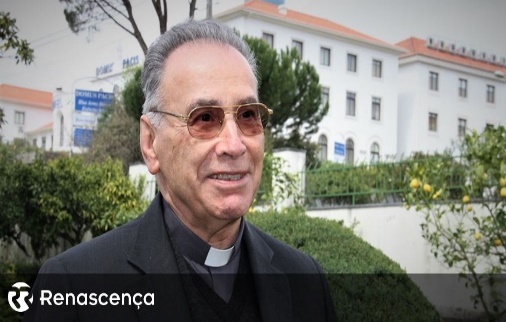 Vivencias y gratitud en vida.Buenas tardes, amigo Félix Velasco. Todos bien, por aquí.  Aprecio y agradezco vuestro trabajo. Claro que el día de hoy trae al pensamiento nuestros familiares, compañeros y amigos que el Señor llamó...y rezamos por todos ellos. Seamos siempre unidos. Abrazo dedicado. Augusto César (Fátima). Augusto César Alves Ferreira Da Silva Obispo de Portalegre-Castelobranco. P. Emilio Montalvo Martín He recibido tus mensajes. Dispensa el silencio. Hablé con el P. Adelino de Ornelas. Creo que no va. De mi parte he agendado el 22, Dios mediante, si el trabajo pastoral no me impide estaré con todos vosotros. Claro que dirás algo de más concreto. ¡Hace 50 años! Una vida.Mi amistad y fraternidad para ti y para todos.+ A. César. El año 1951 en Limpias, Cantabria, convivimos dos años del noviciado, 117 del mismo curso.  Augusto César ha participado y colaborado siempre con el Grupo Yuca, creado el año 1991, con los estudiantes que convivimos durante la carrera. En el Boletín de Yuca hay diversos escritos de y sobre Augusto César. El comentar el quehacer abundante, generoso y solidario de este amigo, creo que tiene especial interés y es una obligación de gratitud en vida, sobre lo mucho que le debemos en amplios aspectos. El Año 2001 vino desde Fátima, Portugal, para estar con los compañeros de curso. Presidió la misa y estuvo en aquel encuentro en Hortaleza, donde participamos 27 compañeros del año 1951, celebrando el 50 aniversario de la entrada en la institución de la C.M. el año 1951 en Limpias.------------------------------------------------------------En el Boletín 107 de Yuca, mayo-junio 2015, se puede leer una entrevista de Stella Nº 645, hecha al obispo Augusto Alves Ferreira Da Silva en el año 2009, digna de releer.Carta a los del curso 1951 – 117 en la foto-Madrid 21.03.99Querido amigo: El Encuentro-Comida de ayer de septiembre, fue emotivo, vivencial... Aunque no es posible trasladar al papel los sentimientos, te los puedes imaginar. De nuestro curso estuvimos: Efrén Abad García, Pedro Iturrate Uriarte, Moisés Marquina Pérez, Antonio Nieto Nieto, Francisco Nieto Nieto, Miguel Pardo Pérez, Carlos Pérez Salgado y el que firma abajo.  Comunicaron sus saludos y deseos de estar: Anselmo Cid González, Carlos Cordero Alvarez, Laurentino Díez Velasco, F.Javier Martínez San Juan, José Mª Mondéjar Izquierdo, Ángel Lopetegui Zabalo, Julio Suescun Olcoz y César Augusto Alves Ferreira da Silva (obispo)Los de nuestro curso y todos los asistentes te envían afectuosos saludos y esperan abrazarte en otra oportunidad. Siempre es grato reunirse con los amigos con los que compartimos glorias, historietas y penas. Por mi parte estaré siempre en contacto contigo. El boletín "Yuca" se enviará a todos los que a él se suscriban mediante una mínima cuota anual de 1.000 Pts. Pero más que esto último, aunque sin ello no se puede caminar, será tu participación, tus sugerencias, tus opiniones, tus escritos, tus vivencias para compartir en adecuada convivencia.				&&& Es grato recordar los asistentes al 50 aniversario del noviciado y sus palabras emotivas. En aquellas fechas no teníamos los medios de comunicación como hoy. Los escritos y comportamientos en aquellas fechas son dignos de recordar y revivir, tanto en la preparación como en el desarrollo y comentarios de los hechos. Éramos muchos los que no nos habíamos encontrado desde el año 1959 en el teologado de Santa Marta, Salamanca, y algunos desde el año 1952 en Limpias. Con algunos hemos mantenido comunicaciones por cartas hasta allende los mares. Se conservan muchas de ellas en los archivos de Yuca. En esta ocasión de información y preparación del encuentro se ha hizo por ese medio y por teléfono. Asistentes el día 22.09.2001: Colegio “La Asunción” de Hortaleza, Madrid. Carlos Pérez Salgado y María José. Angel Iglesias Lamelas. Pedro Prol y Milagros. Emilio Montalvo Martín. José María Mondéjar Izquierdo. Alberto García Manzanedo. Fernando Herranz Llanos. Julio Herrero Calzada. Fernando Díez Marina. J.M. Sánchez Mallo. Carlos Llanos Sáez. José Luis Iñigo Iñigo. Efrén Abad y Carmen. Félix Velasco y Yola. Anselmo Cid González. Ángel Ros Báguena. Ángel Lopetegui Zabalo. Aser Ansia Rodríguez. Pedro Rocío Artero. Enrique Suárez González. Carmelo Maeztu Zudaire. F.J. Martínez S. Juan. Gabriel Artaso Orzanco. Ernesto Hermoso Caballero. Benigno Martín Barriuso. José Varona Ortega. Eugenio López Rojo. José Santiago Suárez. Augusto Cesar Alves Ferreira da Silva. Ricardo Rábanos Espinosa. Luis Bacaicoa Martic. Anastasio García Martín. Abel Yebra Faba. Francisco Javier Zabalza Aranguren. Carlos Castelao Fernández. Severiana Retuerto Hoyos. Fancisco Carrillo y Sra. Restituto Izquierdo y Loli. Andrés Iglesias Diego. Francisco Zurera Ponferrada. Félix Pérez L.e Isabel. Comunidad de Paúles de Pl. Iglesia. (2). Comunidad de Paúles de Colegio (3) Secretario del obispo. 53 comensales. Gastos: 218.000 pts. ----------------------------------------------------Augusto César Alves Ferreira da Silva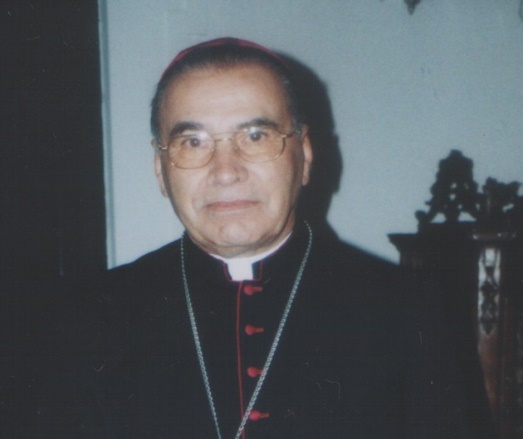 3 de abril de 2006. Reseña biográfica D. Augusto César nació en la parroquia de Fervença, municipio de Celorico de Basto, archidiócesis de Braga, el 15 de marzo de 1932, habiendo recibido los sacramentos del Bautismo el 2 de abril del mismo año y el de Crisma el 4 de mayo de 1945. Jove Augusto se sintió muy pronto atraído por el sacerdocio y fue recibido en 1946 por los Padres Lazaristas en el seminario de San José en Felgueiras. Después de dos años de noviciado en Santander (España), regresó a Felgueiras, habiendo completado sus estudios filosóficos y teológicos en el Seminario Mayor de Santa Teresinha, de la misma Congregación. Ordenado sacerdote el 24 de julio de 1960, partió hacia Mozambique, donde estuvo vinculado a la formación en seminarios. En julio de 1970 fue llamado a desempeñar el cargo de Provincial de su Congregación y el 24 de febrero de 1972 fue elegido sucesor de D. Félix Nisa Ribeiro en la diócesis de Tete. Fue ordenado obispo el 21 de mayo del mismo año, en la iglesia de la Casa de San Vicente de Paúl, por el entonces cardenal patriarca de Lisboa, D. António Ribeiro. Entró en la diócesis de Tete el 9 de julio de 1972 y renunció el 9 de julio de 1976, después de los acontecimientos causados por la descolonización, convencido de que el nombramiento de un obispo mozambiqueño residencial se ajustaba mejor a las circunstancias de la época. El 28 de septiembre de 1978, el Papa Juan Pablo I aceptó la renuncia del obispo Agostinho Lopes de Moura y eligió obispo de Portalegre-Castelo Branco D. Augusto César, quien asumió el cargo el día de la solemnidad de Cristo Rey, el 26 de noviembre de 1978. En estos 25 años, se ha destacado su acción en la Evangelización, yendo al encuentro de todas las comunidades de su vasta Diócesis, en la Formación del Clero y de los laicos y en la Estructuración de la Diócesis, con la creación de cuatro zonas pastorales y siete áreas con dinámicas misioneras.D. Augusto César Alves Ferreira da SilvaFátima, 10 de junio de 2009
¡el Santuario de Fátima, hoy, ha florecido!
Francisco no estaba allí, y no podía escuchar su fife. Pero la sala hablaba de él con entusiasmo, y de su cumpleaños. Sobre todo, se escuchó que tenía un "corazón hermoso", y se hizo un llamamiento a los niños y a todos los presentes, para cultivar los mismos sentimientos, con el fin de iluminar los ambientes de colores y perfumes. Y aquella escena en la que Jesús menospreció a un niño y, poniéndolo entre los discípulos, les dijo así; "¡El que no llegue a ser como ella, no entrará en el reino de los cielos"! Luego miramos el recinto (¡lleno de gente, como el día 13!) y tuvimos la sensación de un árbol florido, que iba desde la Iglesia de la Santísima Trinidad, hasta la escalera de
la Basílica. Y fue, en la escalera, que las flores se vieron desprendiéndose de encanto y ternura (un encanto y una ternura colorida), reflejada, a su vez, en la sonrisa de los padres, catequistas, pastores y todos). Qué inmensa belleza... ¡Qué dama tan hermosa, más brillante que el sol! Mucha gente murmuró suavemente: ¿será así el cielo? No, no es así. Porque en el cielo a las ramas, el tronco y las raíces son flores en primavera. En cualquier caso, "un corazón hermoso" puede imitar al cielo o recordar la confianza de Francisco, Jacinta y Lucía, atraídos por Nuestra Señora y el consuelo de su paz. Sin embargo, en los intervalos de canto (bellamente adaptado y ejecutado), oración compartida y la palabra hecha interpelação y diálogo, todavía había tiempo y tentación de comparar todo esto con el ambiente social y político del momento. Y si pudieras evaluar las diferencias, también podrías orar: Señora, danos la paz y evoca la desconfianza y el miedo, para que todos se sientan hermanos y puedan rezar el Padre Nuestro, con el fervor de los Pastorcitos.En realidad, un "corazón hermoso" está construido con valores e ideal; y debe comprometer a la familia, la escuela y la sociedad hacia la responsabilidad y la fe. De otra manera, un lenguaje sin compromisos, debido a la "autonomía" y "lo que sea", genera acidez y mediocridad. Pero no es lo mismo con las súplicas del cielo, hechas incluso a los niños o a través de los niños. Basta con escuchar a Francisco, delante de su hermanita y prima: nunca pecaremos... ni mentir... ni olvidar esa luz, donde vimos a Dios y nos vimos unos a otros en Dios. Y a partir de entonces, lo esencial pasó por delante de los juegos y las distracciones. Así: las cosas más pequeñas se hicieron por amor; la reparación tomada con urgencia y como un deber; y el rostro herido de Jesús, a causa de los pecados de los hombres, despertó en él una preocupación permanente de consuelo y agravio. Ai, Francisco: si estos niños que vinieron a tu cumpleaños hoy, se acostumbran a mirarte, con esa forma de ser, decir y hacer, ¡tendremos un puñado de apóstoles y una mayor esperanza para el futuro! Jesús nunca obliga, sino que siempre atrae y propone (esto, en línea con lo que Nuestra Señora dice a los tres niños: "¿Estáis dispuestos a ofrecer oraciones y sacrificios por la conversión de los pecadores"? Felicitaciones a Francisco
Cerca del final de la celebración, se soltaron globos, que rápidamente se elevaron y desaparecieron en el horizonte. Y con ellos, nos iba a mirar a los ojos, llevándonos a casa francisco, con un sabor de felicitación. Felicidades por qué: ¿haber nacido hace 100 años? También, pero sobre todo por haber descubierto tan temprano lo importante de la vida, a cuenta de Mensagde Nuestra Señora y las confidencias con 'Jesús Escondido'. Y entonces sucedió lo siguiente: al lado de la escalera, un movimiento de solidaridad, siguiendo a los Pastorcitos (mirando al futuro con esperanza); y en la parte inferior y hasta el fondo de la habitación, algunos lamentan el tiempo perdido con lugares comunes y un deseo de apreciar el futuro. Ahora, que los niños se sientan de los adultos, animen y den testimonio; y que los adultos se vean a sí mismos en la cannición y transparencia de los niños, que Jesús propone a sus discípulos, como signo del Reino, a merced de un corazón sencillo, abierto al espíritu de las Bienaventuranzas (además, "¡no es lo que entra por la boca lo que hace impuro al hombre, sino lo que sale del corazón!).
Falta un gesto final, envuelto en secreto: muchos niños y niñas trajeron regalos a Francisco (especialmente instrumentos de su predilección: flauta, gancho, barra...); y el Santuario, protegiendo a Francisco, puso a disposición de los niños lo que le gustaría ofrecerles: una bolsa (similar a la que llevaba a cuestas), una pequeña biografía del Pastor, con los datos esenciales de su vida, y un pedazo de pastel, que significa la merienda que tomó y, tan a menudo, ofreció a los niños u ovejas más pobres, para hacer sacrificios. Era un delirio, en medio de la pequeña y reveladora gratitud y súplica.
Y ahora la pregunta final: Francisco, tú que fuiste tan discreto, generoso y contemplativo, durante la vida (una vida muy corta pero fructífera)... que usted propone hacer ahora para estos niños... ¿Y los padres y catequistas que usted sugiere? La bolsa, después de todo, no es un regalo, solamente; Vale como apelación, para que nadie pierda el tiempo que le queda (mucho o poco) y para que todos crean que sin convicción y sin ideal, la vida se la lleva por el capricho de la moda y deja el corazón vacío. Gracias, Francisco, por este hermoso día, y felicidades por el testimonio de tu vida. Si podemos imitarte, ¡tendremos un "corazón hermoso"!D. Augusto César, Obispo emérito de Portalegre - Castelo BrancoLa Voz de Fátima, Año 87, No. 1043, 13 Julio 2009, página 1---------------------------------------------------Anécdota de un amigo de estudiantes en Limpias. (Boletín 49, noviembre-diciembre de 2005)Viendo que el portal por donde entraban los coches permanecía abierto, entré en el patio y me dirigí hacia el sacerdote para pedirle información.--¿Sabe usted si vive aquí un sacerdote que fue obispo de Leiría...?--No, de Leiría no, me corrigió él, obispo de Portalegre. Ese soy yo, dijo.Me quedé..., pero con algunas dudas y por eso proseguí, recalcando cada palabra.-- ¿Es usted Cesar Augusto Alves, “la bola 9” del noviciado de Limpias?-- El mismo, me respondió con una amplia sonrisa. Unos momentos después nos fundíamos en un inmenso abrazo.Estuvimos hablando un buen rato de nuestras vivencias del pasado y de los otros compañeros portugueses que hicieron el noviciado con nosotros. Ya sabréis que Arturo Carvalho fue asesinado en Mozambique y que Adelino Ornelas está muy enfermo y vive en Lisboa.Hablando de la familia, le dije a César que yo estaba allí con mi señora y una tía monja y que me gustaría presentárselas. Me acompañó hasta la residencia de las RMI y al llegar vi la ventana de nuestra habitación abierta y le grité a Michelle: “baja a la recepción que quiero presentarte a un amigo”. Ella se imaginó que sería algún conocido que encontré por casualidad, y bajó en pijama (muy bonito por cierto). Cuando nos apercibió a César y a mi esperando ya en el vestíbulo, frunció el ceño como diciendo “¡a este señor no lo conozco!”Yo hago las presentaciones: Michelle, tengo el gusto de presentarte al señor obispo de Portalegre el que fuera mi compañero de noviciado allá por los años 1951-53. Pasada la sorpresa y después de unos minutos de conversación llegó la hora de despedirnos. Lo hicimos rometiéndonos volvernos a ver como mucho al año que viene. Yo acompañé a César hasta la Basílica y allí nos despedimos antes de que comenzara el rosario de la noche. De regreso a mi habitación, nada más entrar, me dice Michelle: “Elle est bien bonne. C’est bien la premiére fois de ma vie que je salue un évéque en pyjama!”Ángel Iglesias (bola 18).14-XI-2006 Fátima.Residencia S. Vicente de Paulo, 252495-43 P Fátima. PortugalAmigo Director y demás colaboradores, un abrazo amigo y admiración por vuestra persistencia. Sí, no hay que desistir, para que el pasado y el presente hagan comunión. Augusto César------------------------------------------------------------Homenaje, en vida,a Efrén Abad García.(Escritor, filósofo y poeta). 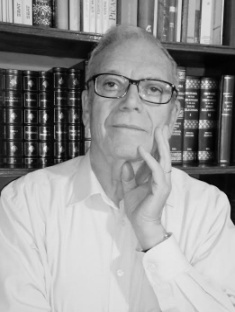 Futuros apóstoles Nº 160AMOR AL POBRE«Amad a los pobres, pues sólo así, amándoles, podrán perdonaros el pan que les dais». Ese pensamiento expresado por San Vicente en una de sus últimas cartas, puede también servirnos para testamento de este año tricentenario que termina. Es un pensamiento donde, una vez más, el santo y el sicólogo se fusionan con una agudeza hiriente. San Vicente, el hombre que perdió la mitad de su vida en los salones de los ricos para poder ganar la otra mitad de su vida en los cobertizos de los pobres, ha ido libando, día a día, una experiencia trágica. Cada moneda que pasaba por su mano camino del pobre, cada mendrugo de pan que bendecía, iban sedimentado en su carácter realista, pero sobrenaturalizado, la amargura de esa insultante crueldad que suponía para el pobre la limosna mentirosa del rico.Cuando el único motivo de dar es el tener, y cuando el único motivo de recibir es el necesitar, entre el que da y el que recibe se entabla una enemistad sin tregua posible. San Vicente, como nadie, tuvo que observar esta lucha encarnizada de corazones. Y aún él mismo recibiría más de una vez, los callados insultos que ambas partes le alargaban. No olvidemos que para los ricos, San Vicente era el que recibía, el pobre. Y para los pobres, San Vicente era el que daba, el rico.El corazón de San Vicente se dolía menos ante el insulto de los ricos. Al fin y al cabo, el rico, al dar, está protegido por una obligación de justicia: Todo rico tiene obligación de dar limosnas. Que el rico se ofenda por cumplir un deber, es algo que no tiene remedio humano. Pero la espada de hielo que traspasaba el amor de San Vicente era el insulto del pobre.El pobre no tiene ningún derecho a recibir. ¡Oh! Si el pobre tuviese algún derecho a recibir, la mendicidad dejaría de ser ruborizante. El pobre, por definición tiene únicamente el derecho a necesitar.Sobre esta necesidad del pobre caen tintineando alegremente las monedas de los ricos y, como en una máquina automática al cerrar la moneda el circuito, los labios del pobre tienen que abrirse: Gracias. Sin embargo, corazón adentro del pobre, en ese punto de contacto con la libertad que existe aún en el hombre más encadenado y que no es susceptible de mecanización ni automatismo, San Vicente vio con espanto la enorme llaga que producía el caer, aparentemente alegre, de ha moneda del rico. Es este el instante en que San Vicente confiesa toda su vida en una sola frase. «Amad a los pobres, pues sólo así, amándoles podrán perdonaros el pan que les dais». Amor: es todo lo que San Vicente había respirado durante su vida, consciente de que sólo el Amor puede ser el calmante del más agudo de los dolores del pobre: el tener que recibir has limosnas.La ofensa del rico es dar. La deshonra del pobre es recibir. Solo el amor puede ser el amortiguante de este espantoso contraste. Una limosna sin amor es una cuchillada. Un saludo sin amor es una bofetada. Un beso sin amor es el beso de Judas. «Amad a los pobres, pues sólo así, amándoles, podrán perdonaros el pan que les dais».Para las bodas de oro de un sacerdoteOración ante un niñoEs un niño, Señor. No necesita de pensamientos para reír o llorar. Se ríe por todo. Llora por nada. A veces, le sorprendo mirándome con nostalgia, como si en sus ojos creciese un futuro lleno de asombros. Yo no comprendo por qué él quiere ser mayor. El se ríe. Quizás pensará que yo le miro con nostalgia. El no comprende por qué yo quiero ser niño.Es un niño, Señor. No sabe nada. Pero empieza a saberlo todo. Sabe rezar. El reza agarrándose las manos, con los ojos fijos en un punto del suelo, haciendo enormes esfuerzos musculares para congraciar sus labios con las palabras del “Padre nuestro”. Un niño así es algo para ser contemplado en estado de gracia y de rodillas. Su alma se ensancha en cada palabra y más adentro de sus labios arde el misterio de la inocencia. Un misterio que exige ser reconquistado para ser comprendido.Es un niño, Señor. Es un cinturón de niños lo que rodea y salva y guarda la falta de niñez de los que somos mayores. Por este niño, Señor, por este firmamento de inocencia, que son nuestros niños: “Padre nuestro, Padre de los niños...”.Efrén Abad, C. M.-----------------------------------------------------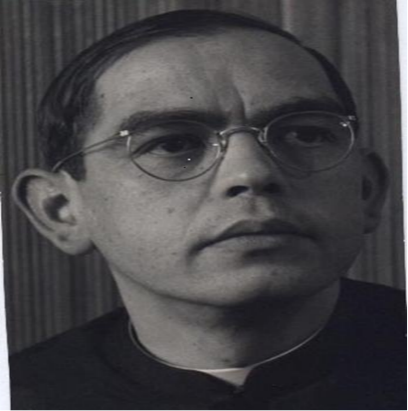 Enrique Rodríguez Paniagua.1922-2014A Gabriel Real, poeta mallorquín Del aula de la luz, isla pacífica,ha venido un poeta.¡Qué manojos traerá de flor de almendro!TRES TARDES DE CUENCA"AZUL"Quiero morircon la resignación serena de esta tarde,por merecer la gloria del lucero."VIOLETA"Todo esta tarde es violeta:las rocas, altos lirios, el cielo desmayadoy la tristeza débil de mi alma."ROJA"El sol herido lo enrojece todo.Señor, no sé qué veo en esta sangre,que tiemblo yo también y me sonrojo.NOCTURNOS CLAUSTRALESIEl claustro es una florque duerme abierta a las estrellas,y las rocas, detrás, lámparas extinguidas.IIEn el silencio absorto y solemnísimose escucha sólo el caminar del tiempoy, tal vez, el insomnio de una rama.NOCTURNOS MISTICOSIQuiero estarme a tu vera,Señor, toda la noche.Aunque el viento me hiere y no hay estrellas.II¡Cómo me sutiliza y me levantael sollozar medroso en las tinieblasde esa campana triste, voz sin cuerpo!OTROS TRES NOCTURNOS		INOCTURNO DE LA GUERRAEsas manchas obscuras sobre las estrellas purísimas,¿son acaso inmundos cuajarones,de tanta sangre como rezuma la tierra?	IINOCTURNO DEL DESCONSUELOLa noche sin estrellas, ¡qué vacía!Ay, que siquiera el viento la consuela.Pero en mi obscura soledad, ¿quién canta?	IIINOCTURNO DE LA ESPERANZALa luna ha venido a mi celda,yo le he dicho una cuitay ella me ha bañado las manos de esperanza.----------------------------------------------------------------------------------------------------------------------------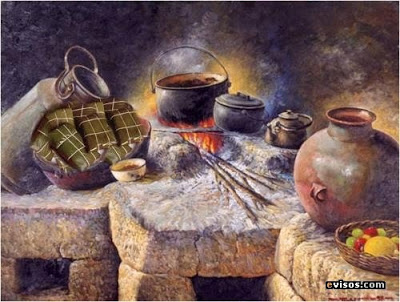 “La fiesta interminable”Samuel Hurtado SalazarPresentación: La fiesta reservorio del deseo de país. Nuestra postura crítica, no tanto es con la ocasión o motivo vivencial de la cultura en la fiesta, sino con la ejecución de la cultura cuya intención de diseño es ubicarla en su manifestación sentimental del deseo dentro del marco festivo. El propósito es obtener significados del deseo potenciados en el ámbito festivo. Así podemos mover su análisis en dirección ética hacia el proyecto del deber ser social y en dirección hacia abajo hacia su fijación (catexis) por la pulsión, con lo que la emoción del deseo queda aherrojada y no logra su transcendencia hacia la acción representada por el querer ser. Esta dinámica del deseo está soportada por la orientación de la cultura. Observada desde la psicodinamia puede analizarse en su movimiento posible desde su identidad étnica hacia el lugar de las compulsiones y aún a ser aherrojada entre los instintos. O desde un sentido inverso puede ser socializada y a su vez movilizada hacia su identidad social; por lo tanto ser considerada y evaluada por el proyecto de sociedad. He aquí nuestra meta o finalidad científica, con la que continuamos nuestra larga trayectoria de investigación antropológica sobre el país, y desde casi hace 30 años en perspectiva y prospectiva etnopsiquiátrica.Como nuestra recolección etnográfica de datos, así como su construcción etno-sociológica, se produce no sólo en la observación de vida exterior, sino también en la ex–periencia de vida interior o inserción social, tenemos claro el papel de la criticidad en relación al actor principal que es el pueblo venezolano en este asunto de su deseo de ser o no ser. Aquí podemos ver el desequilibrio de la personalidad social de la gente que permite la obtención de datos con exceso de significante a costa de su disminución o inmadurez de significado social. Ante esta situación, y pese a nuestro sufrimiento, cuidamos, en primer lugar, que nuestra crítica no pretende rebajar el puesto a la gente en su rol de portadora de la cultura matrisocial, ni tampoco normativizar su conducta, ni desplazarla de sus deseos, ni de sus apetencias o de sus mismos proyectos personales con su mediano o corto alcance. Como la cultura es una vivencia, tampoco queremos quedarnos en una argumentación proscribiendo los relatos de contenido. La gente vive de su creencia y de su situación social concreta, no lo hace como un ser abstracto sino como una existencia religada a sus acontecimientos y experiencias en su viaje de vida. Sin embargo, es preciso que en su ex-periencia misma encuentre una libertad normativa (que pese a sus apetencias la espera y aún demanda, consciente o inconscientemente) a lo que alguien experimentado se la ofrezca, y mantenga como su encuentro consigo mismo, su decisión individual. Una antropología que no desee caer en la nada o en el vacío necesita narrar las vivencias de la gente en sus símbolos, tanto que aún sus ensoñaciones pueden tener una expresión de determinada empatía e identificarse con una necesidad emocional. Si a la ciudad la suelen comparar con un sueño, qué más podemos hacerlo con la fiesta, y especialmente con la fiesta criolla en todos sus ámbitos sociales y domésticos. Por lo tanto, estos estudios no pretenden sólo el esfuerzo para entender al pueblo venezolano, sino también para que éste asuma su propio entendimiento y su propia historia con sus mitos. “No es lícito robar al pueblo sus tesoros en nombre de la crítica…más bien debe tener como meta que el pueblo se convierta cada vez más en sujeto de sus símbolos; así éstos no serán signos de alienación” (Maldonado, 11). ¿Qué más podemos decir con relación a la Escala de las críticas, la crítica inmanente para que desarrollándose como reflexiva se venza a sí misma y su transcendencia sea signo y señal de transformación social, y desde otro ángulo, con la crítica transcendental del concepto de matrisocialidad podamos argumentar sobre la cultura propia y las ajenas? ¿Qué más se puede pedir a un centro de investigación antropológica como lo representa una universidad venezolana, en este caso, la Universidad Central de Venezuela? Esto supone una permanente autocrítica en la medida de la construcción de datos etnográficos. Tenemos que seguir aprendiendo del pueblo, que a su vez se encuentra en el centro de nuestra atención, y desde la cual mutuamente descubrirnos, pueblo y autor científico, perspectivas insospechadas de realidad y, por lo tanto, de conocimiento. Por lo que toca a las soluciones, nuestro quehacer puede estar de parte de un servicio para la salvación del colectivo popular. Este servicio para alcanzar tal finalidad, la asumimos con la autoridad que podemos tener como parte de la ética de nuestro trabajo científico Podemos identificarnos con lo que se expuso en Hurtado (1999) en el apartado de “Magia y psicoterapia popular” con el sentido societable que debe perseguir lo sociable venezolano, es decir, a partir de la verdad de lo científico alcanzado debe considerarse la gravitación de nuestras investigaciones que pueden tener en lo público (Hurtado, 1999: 138), y por otra parte, como dinámica podemos acceder a organizar conversaciones, foros, simposios, con los que podamos validar nuestras críticas en el colectivo social venezolano. Todos estos procesos, de gravitación y de organización, se elevan siempre a un trance de ejercicio intelectual donde autor y audiencia entran para conocerse y conocer la realidad, la propia, pese a sus ansiedades y con peso de las ansiedades (Hurtado, 1999: 139; Devereux, 1989).Estamos conscientes de que para la efectividad de la transformación social con miras a instalar el proyecto de sociedad y de país, son necesarias e inevitables políticas de estado y éstas duraderas. Esta proposición de antropología aplicada no está por ahora en el papel del  autor. Pero sí está en sus manos proporcionar alguna luz en medio de la obscuridad de la vivencia venezolana para que ésta entienda en sus ambientes personales y de grupo, que hay científicos que se ocupan, preocupados, de su desorientación cultural en torno a su saber sobre la constitución de ser país. De ahí que la Escala de las celebraciones en un país tan fiestero no ocupe mucho espacio y análisis debido a la evidencia, aunque nosotros lo vamos a referir a la figura de la madre y a lo doméstico práctico; y, por otra parte, los estudios de envergadura se desarrollan en la Escala de las críticas. -------------------------------------------“Apuntes sobre la historia de las Merindades antiguas de Castilla” Por Julián García Sainz de Baranda. Académico de la Real Academia de la Historia y de la Institución Fernán-González. Cronista de la ciudad de Medina de PomarAÑO MCMLII. Burgos – Imprenta de la Diputación. 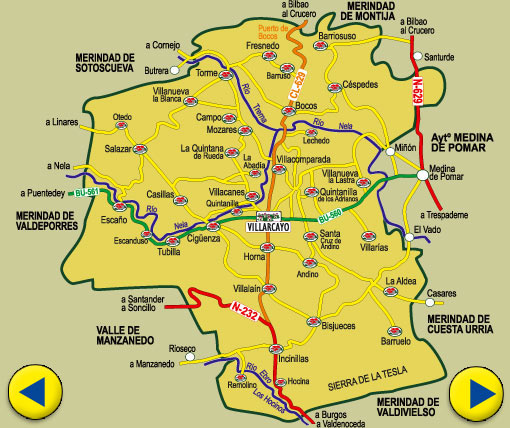 Esta obra, de Julián García Sainz de Baranda, conocido y tratado en vida, por mí, se expondrá por entregas en el Boletín de Yuca, dada la importancia histórica y cultural para Las Merindades de Castella Vetula, y para la historia de España.   CAPÍTULO VIILA REPOBLACIÓN.-El Abad Vitulo y sus fundaciones en territorio de Mena y Castilla.-El Obispo Juan y las suyas en Losa.-El Abad Paulo y las que hizo en Losa, Valdegobia y Tobalina.-Otras repoblaciones:-Forma de hacer la repoblación.-Origen y procedencia de los repobladores de esta comarca.Ya hemos antes demostrado, que es un hecho histórico comprobado, que la antigua Cantabria y el territorio que comprendieron las merindades de Castilla-vieja, no fueron hollados por los árabes; allí dimos las razones de ello y las afirmaciones de los historiadores de la época y posteriores, avaladas todas por las del diligente historiador Dozy, quien sostiene que el ducado de Cantabria nunca se sometió al poder agareno.Bien fuese por esto, bien por la capitulación de sus habitantes, lo cierto es que se vio libre de la ocupación de los hijos de la Medialuna y pronto se inició la vida en su territorio, afluyendo a él los habitantes que, refugiados en las asperezas de las montañas, habiendo recobrado la confianza en sí mismos, bajo la dirección de los monjes y clero, protegidos por los caudillos, comenzaron la repoblación de este territorio.Desde mediados del siglo VIII empieza a notarse en Castilla el fenómeno de la repoblación; fuertes los cristianos, rechazando a los moros al otro lado del Ebro y fijadas las defensas de éste, las incursiones cordobesas se hacen menos frecuentes y los cristianos teniendo ya confianza en sí mismos y en sus caudillos y saliendo de entre las breñas de sus montañas, comienzan la repoblación de la comarca libre de la morisma. Muestra de esta iniciación, y para asombro, hecha por mujeres, es la fundación del Monasterio de San Miguel de Pedroso por la abadesa Nuna Bella y 26 religiosas más, en 24 de abril del año de la Era de (759 de J.C.).El P. Pérez de Urbel (Fr.J.), historiador que mejor ha expuesto y penetrado los aspectos de la vida monástica en Castilla y estudiado el desarrollo político de esta comarca en su obra (1) nos dice que este es el momento en que los pueblos cristianos empiezan a respirar: Cataluña, Deio, Pamplona y Galicia comienzan a poblarse. El mismo progreso se advierte en las regiones de la vieja Cantabria. En esta hora solemne se forma el núcleo primitivo de Castilla. La expansión debida a las campañas de Alfonso I se reanuda con nuevo impulso. El repliegue al interior de los montes no debió de ser norma general, pero si hubo grupos aislados, que aguantaron las repetidas entradas de los primeros emires. Es en estos momentos, cuando empiezan a llenarse de vida los valles, que se agazapan al S. de la peña de Orduña y de las montañas de Reinosa, dando lugar a una extensa colonización de la orilla derecha del Ebro. Había una verdadera impaciencia por salir del encierro angosto de los montes…, y las gentes se acercan a las viejas calzadas, que solían ser el cauce de las incursiones. Son los más audaces aventureros y especialmente los caballeros y los monjes… Los caballeros llevan la espada, los monjes el azadón y el arado y empiezan a cultivar los terrenos que no eran de nadie. Esto es lo que se llama hacer presuras. Aquellos se fijan en los altos y allí erigen sus fortalezas, para vigilar desde ellas los caminos y defender a los que trabajan en el llano… y ellos van a dar el nombre a la región. El apelativo de Bardulia se conservará todavía algún tiempo. En su lugar se dirá los Castillos, es decir, Castilla y de aquí la palabra árabe Al-Quilé, que significa lo mismo”. Castilla, pues, nace a la sombra de las fortalezas y cobijada en los monasterios. Desde que comienza la restauración de España, tras los caudillos y sus huestes guerreras, van otros guerreros pacíficos, los monjes, dirigidos por sus jefes los abades, y mientras los primeros conquistan y montan la guardia de lo ganado, los monjes desbrozan el terreno, lo roturan, lo siembran, construyen sus iglesias y cenobios, sus dependencias, repoblan de frutales sus huertos, multiplican los ganados útiles y reparten tierras, animales y productos., con sus gasalianes y compañeros. Tras el rezo del oficio divino, toman la azada y el arado unos, los cinceles y picos otros y levantan esos edificios en cuyos restos aún admiramos su esfuerzo, paciencia y arte; otros quedan en sus celdas y manejando el cálamo nos han dejado esos magníficos códices miniados, que encierran la ciencia sagrada de la época, servían para cantar alabanzas al Señor y hoy son honra de las bibliotecas que los poseen. El monasterio fue el centro vital de la naciente Castilla, porque allí se organizó el trabajo, la industria, la vida social y política; así, a su alrededor, se formó la granja. De esta salió la villa y de la villa el concejo. Mas no son solo los hombres los que aparecen decididos y osados en el avance repoblador, son también las mujeres como hemos visto en la constitución del cenobio de San Miguel de Pedroso.Tres corrientes repobladoras se notan en los comienzos del siglo IX: una, que penetra en el Valle de Mena y sube a territorio de Castilla, dirigida por el abab Vitulo; otra, que sube por el Valle de Angulo, con el obispo Juan a la cabezas, y otra, por la parte de Peña Sacra y origen del Pisuerga, acaudillada por el conde Munio Núñez. Las dos primeras son las que afectan a este territorio: sigámoslas en sus avances. El Abad Vitulo era hijo de Levato y Muniatona, se asentaron con sus familiares y criados en el Valle de Mena. En la escritura de fundación de la iglesia de San Emeterio y Celedonio de Taranco de 15 de septiembre del 800, nos dicen Vitulo y su hermano Ervigio que “nuestros padres nos dejaron conformes y alegres en la religión de Dios, sin recelo de nuestra infancia bajo la protección divina”; fundan el monasterio de Taranco “in territorio Mainense” y añaden: “nos ofrecemos a mis señores y patronos Santos Emeterio y Celedonio, cuya basílica hemos construido con nuestras manos, desde los cimientos”. Señala después las presuras que tomaron y cultivaron en término de Taranco, desde el Valle del campo de Maurencio, hasta la vía que sigue al Ylicino (encinar), y al camino que sigue a Vallecilla y dicen: “entregamos todo esto que acabamos de decir a la iglesia de los Santos Emeterio y Celedonio de Taranco”. (2).Hacen un alto en su restauración y suben a Castilla; nos lo expresa el documento citado de Taranco en estos términos: “…y a San Martín, a quien con el fervor de Dios hemos hecho una basílica, con nuestras manos,, en la ciudad de Area Patriniani, en territorio de Castilla…”y más adelante expresa la escritura que “…. en Area Patriniani y a San Martín encontramos esta ciudad en desoladas ruinas y construimos esta iglesia a San Martín, e hicimos cultivos y labores con ello toda la heredad que estaba fuera del muro, que cercaba la ciudad, y en el arroyo Noton en comienzo del agua junto a Pinilla, construimos molinos con todo su contenido y se lo entregamos a la iglesia de San Emeterio”.Donde estuvo sita Area Patriniani o lugar de Patrinio, nos lo dice otro documento referente a Taranco de 12 de noviembre del 807, en el que Eugenio, presbítero, en unión con sus socios Belastar, Gersio y Nuña. Son sus palabras: “entregamos nosotros mismos a honra de Santos Emeterio y Celedonio y también con nuestras propias iglesias nombradas de San Andrés, Apóstol y San Félix, que nuestras manos de arraigada familia hicimos en territorio de Area Patriniani, en el lugar que es dicho entre Pando y Nocedo seco….” Con los términos que cita (3). Sabemos que la ciudad dicha, estaba situada en territorio de Castilla, y que, en su término, en un lugar que está entre Nocedo seco y Pando, construyeron las iglesias de San Andrés y San Félix, pero nada más; sabemos también que no estuvo construida en territorio de Mena, sino en Castilla. Precisando la situación de Nocedo seco y Pando, tenemos averiguado aproximadamente el sitio donde estuvo construida la murada ciudad de Area Patriniani. Existe en la Merindad de Montija, en la parte N. de su jurisdicción, un lugar denominado Noceco que coincide con el Nocedo del documento que tuvo el apelativo de seco, sin duda porque no pasa río alguno por su jurisdicción; junto a este lugar y confinante con su término, por la Sierra, está el lugar de Agüera, en cuyo terreno comunal existe el término denominado Pando, donde sin duda hubo en aquella época algún pequeño poblado. Hay que tener en cuenta que Pando y Agüera están sitos en el extremo Sur de la Sierra de Ordunte, en cuya falda del lado E. y a unos ocho kilómetros está Taranco, y también que la iglesia de Agüera tiene como patrono de ella a San Martín. De ello sacamos la consecuencia que esta ciudad romana, estuvo sita en las proximidades de Agüera y su misión como ciudad murada, sería contener las legiones romanas, encargadas de la defensa de los pasos de Los Tornos y el Cabrio. Añade el documento que entregaron dichas iglesias a San Emeterio de Taranco “con el término del arroyo al arroyo (del arroyo Linarejo al Cerneja) y desde el camino de la falda (vía de radice) hasta el alto de la sierra (ad summa serra).Hecha la repoblación de Area Patriniani y la construcción de la iglesia de San Martín, descienden Vitulo y Ervigio otra vez a Mena (in territorio Mene) y refieren que “… edificamos la basílica de San Esteban in loco qui dicitur Burzenia e hicimos presuras” las cuales comenzaban “en la puente para las lomillas y terminaban en aquella serna junto al arroyo de Burceña, al término de San Román, hasta aquel camino que se dirige al vado de Linares”.-------------------------------------------------------Anastasio García Martín 1933-2022 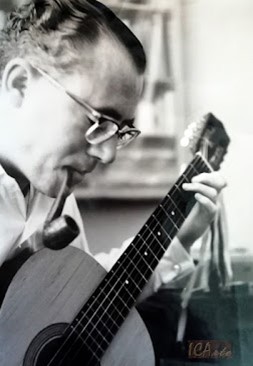 BIBLIOTECA ABIERTA AL ALBA (1.462 palabras)Libro: "a pie por el arco iris" ( y III)Autor: luis gallásteguiCUARTO PÓRTICO * * * INTERMEDIOAltavoces, indistintamente, comienzan a funcionar creando un coro de lamentos. El altavoz más poderoso, imitando el ritmo de un corazón gigante, opaca a todos los demás:  "(...) ¿Quién nos creó para la desgracia? (...) Contra el cielo lanzo un puñado de tierra, un puñado de pájaros, como un aldabonazo, por si alguien vive arriba y me quiere escuchar". La voz de otro Altavoz, como si viniera del cielo, anula al anterior. "¡Pobres hombres! ¡pobre tierra tú también! (...) He alargado mi mano para recoger tu pájaro, (...) lo tengo entre mis manos, temblando de frío (...) Esperad un momento, amigos; soy con vosotros".QUINTO PÓRTICO * * * VIERNES SANTOEl Cronista abre el telón y, después de un resumen fugaz de lo acaecido el Jueves Santo, nos empuja, otra vez, a vivir el drama.Aunque el loco haya destrozado todas las imágenes, que iban a sacar en la procesión, porque ninguna de ellas era Elena, la Cofradía de la Oración del Huerto se dijo. "No hay estatuas, pero hay hombresvivos, ¿no? Pues se ponen dos hombres encima de las andas y a correr".A lo lejos, se oye, sólo, el redoblar de tambores. Los corazones se estremecen. Se despide el Cronista: "Me voy. Si después pasa algo, yo, ya saben, me lavo las manos".Delante de nosotros, después de dos golpes secos, el paso de la Oración del Huerto se detiene. Han caído unas cuantas olivas, como lágrimas de dolor, al suelo. Yolanda, que encarna el papel de ángel, susurra al Forastero, que va vestido de Cristo. "Oiga, señor, límpiese un poco la pintura, (...) ahora que me acuerdo, usted..., usted no tenía pintura en la cara cuando hemos empezado la procesión". Yolanda no aguanta más, su corazón no resiste: "¿Quién es usted?" (El público los abuchea). El Forastero la contesta: "y usted ¿por qué está tan triste?" "Dámaso, mi marido, no ha vuelto esta noche a casa..." (El público les impreca a que se callen). "Yo también he venido a buscarle". Yolanda, en un mar de lágrimas, se arrodilla, deja el cáliz y con el lienzo blanquísimo, limpia el rostro del Forastero. (El público, indignado, los insulta y los obliga a bajar del paso). El Forastero ordena a Yolanda: "Vete a casa. yo iré en busca de Dámaso".Dámaso, frente a la roca, ayudado de una linterna, intenta terminar el cuadro que empezó ayer. Fuma. Pinta. Pasea. No puede olvidar el cuerpo ensangrentado de su dulce Elena. Saca un frasco de pastillas. Fuma. Se oye el redoblar de tambores. Entre lejanos acordes de una marcha fúnebre se acercan Aristóteles, Julio César y don Juan disfrazados con el antifaz negro de los nazarenos. Dámaso, agitando los brazos, como intentando espantar algo, grita: "¡Dejadme vivir en paz!" "Queremos que te suicides. Seguimos viviendo, dentro de ti, como la sangre".En un pasillo, entre rocas y luces verdes, se desarrolla una escena tierna, conmovedora entre Angelito (que viene buscando a papá) y el Forastero. Se hacen amigos. "¿Pero usted conoce a mi papá?" "Pues, sí. Soy amigo suyo. (...) Adiós, Angelito. Le dices a mamá que iremos enseguida".Una luz potente enfoca a Dámaso al borde de una roca cortada en vertical. Se acerca el Turista Italiano. "Es inútil No podrás quedar solo ya nunca. Nos llevas dentro de ti, clavados. Vas huyendo como el toro, con la espada empotrada en el cuerpo, desangrándote por el camino".Dámaso, al borde del precipicio, le falta un "¡ay!" para arrojarse. Alguien se acerca. Dámaso enciende un cigarrillo. La oscuridad traga a los Turistas. Aparece el Forastero. Dámaso le ofrece un cigarrillo. El Forastero, a bocajarro: "¿Por qué has querido tirarte de la roca?" "¿Quién eres tú?" "¡Qué sé yo! (...) Bien podía haber enviado Dios a alguien para que te hablase y fumase un cigarro contigo". "Yo no he visto nunca a Dios". "Pero, a lo mejor, El te ha visto a ti". (El canto del "miserere" y el ritmo de los tambores suben de la ciudad rebotando de roca en roca). El Forastero prosigue: "Cuánto me alegro de haber subido hasta aquí (...), ¿no te parece?" "Sí pero, total ¿para qué? Lo mejor es dejarlo todo, inventarse un mundo donde vivir merezca la pena, huir de aquí, cruzando a nado bajo el puente del arcoiris". "Y pasando el puente, ¿qué habría?" "No sé, (...) algo bello (...), como si el arco iris fuese el límite entre dos mundos..." "¿Tú has estado alguna vez muy cerca, dentro del arco iris?" "No". "¿No se te ocurre pensar que si uno llorase mucho vería todas las cosas dentro de un arco iris?" "¿Sabes que da alegría oírte?"Una luz verde empuja al Turista Italiano: "Coge una piedra y rómpete los oídos, rómpete los oídos..." (El eco rebota de roca en roca). "Tienes miedo a la nada".El Forastero le susurra al oído: "¿En qué piensas?" Dámaso, sin voz,: "Todo era muy bello, pero..." El Turista Italiano: "Pero esmentira, (...) Todos los muertos hemos formado una babel de huesos para auparte. Y no has conseguido más que hacer la tristeza más alta. (...) Nunca llegaremos a coger una estrella con la mano". El Forastero zarandeándole por los hombros: "Será preciso morir y tirar de ti hacia arriba. (...) No acabarás de creer hasta que resucite dentro de ti y levante un arco iris ante tus ojos y bajo tus pies".  Dámaso  desesperado:  "Ya sólo me  queda morir, morir en nombre de todo lo que me ha hecho sufrir (...) Quiero subir allá arriba, al pico más alto, para que al morir pueda ver la ciudad..., el río..., morir con los ojos bien abiertos a punto de llorar, contemplando todas las cosas y suicicidándome en nombre de todas ellas". Dámaso, enloquecido, arremete a correr monte arriba. El Forastero se queda solo gritando: "¡Espera, espera!"La policía interviene a ver a Yolanda y a su hijo deambulando tan de noche: "Estamos buscando a un hombre que debe estar loco y va armado".Los Turistas, arropados de luz verde, empujan a Dámaso al suicidio colectivo. "¡Mátanos a todos con tu muerte!" El Forastero, asiéndole la pistola, a bocajarro, le dispara. El Forastero se desploma.Dámaso...Se enciende una luz potente y el grito de Angelito inmoviliza a Dámaso: "Papá, papá".Se ilumina la calle. El Cristo de los Espejos, sin adornos, escoltado por cuatro hachones de luz verde se detiene. La sombra de un hombre desnudo clavado en la cruz se agiganta. Sólo un altavoz, con su voz potente, opaca al resto de altavoces lo fúnebre de su música, y antes de sonar los acordes del "Aleluya", se oye:  "Yo soy la tierra (...) Hay una sangre empapándome hasta la médula de la roca. Ha sido Dios mismo quien se ha rebelado contra la desgracia del hombre (...) Y por eso yo, la tierra, al fin, rompo a cantar". (El "Aleluya" estremece a las rocas y a las estrellas).Termina la procesión. El humo de los velones y el polvo opacan las luces de la calle Mayor de Cuenca. Entre la multitud se distinguen Dámaso, Yolanda y Angelito.Yolanda, asida fuertemente a la mano de Dámaso, le susurra: "Si supieses con qué ilusión te esperaba ayer por la noche (...) Había preparado la ropita y el sonajero..." "¿Qué dices?" "Yo creía queya no, pero..." Un policía encarándose a Dámaso le grita: "Queda usted detenido".Dámaso no se defiende: "Los maté yo (...) Pero ya estaban muertos". "¿Y el otro?" "Yo le he matado, pero le amo". Yolanda se adelanta al policía: "Yo sé quién era. No encontrarán su cadáver", mientras le muestra el paño empapado en sangre. Dámaso, todo sereno, toma la palabra: "Era Cristo. (...) ¿Dónde hay un hombre valiente que se atreva a mandarme a la horca por asesinar a Cristo? ¿Quién no le ha matado alguna vez?" (Todos miran al suelo con los ojos bien abiertos). "Cristo es el único hombre a quien podemos matar impunemente". El Policía saca una libreta y escribe: "Hoy es Viernes Santo". Dámaso se despide: "Cristo ha resucitado. Felices Pascuas". Dámaso monta a Angelito a horcajadas sobre el cuello. Abraza fuerte y tiernamente a Yolanda, mientras se encaminan hacia el hogar: "No, nosotros iremos a pie. A PIE POR EL ARCO IRIS".SEXTO PÓRTICO * * * MEDITACIÓNLuis  Gallástegui  nos  plantea  en  "a  pie  por  el  arco  iris": el amor/pasión ciega, el amor auténtico redime. ¿Quién ha sembrado, en el hombre, esta hambre, esta sed de felicidad? La felicidad no es un espejismo. La felicidad no muere, es eterna. Cristo resucitado es la auténtica felicidad.Luis Gallástegui nos invita a inyectarnos en las venas, diariamente, una buena dosis de felicidad de Cristo. La única drogadicción válida.Nos dice que todos, a través de las lágrimas, podemos caminar felices: "a pie por el arco iris.".ANGARMAR. --------------------------------------------------------------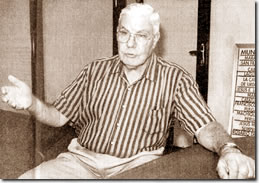 Antonio PÉREZ-ESTÉVEZ 1933-2008LA MATERIA EN JUAN DUNS ESCOTO.Los textos básicos que utilizaremos en nuestro estudio sobre la materia en Juan Duns Escoto van a ser: Lectura II, distinctio XII, en el texto crítico de la Edición Vaticana (Opera Omnia, Civitas Vaticana, 1993, vol. XIX) que nos servirá de texto guía; Quaestiones in Librum II Sententiarum (Opus Oxoniense), Ludguni (Lyón), 1539, distinctio XII; Reportata Parisiensia (R. P.), Edición Vives, París, 1893, Liber II, distinctio XII y las Quaestiones Subtilissimae super Libros Metaphysicae, Edición Vives, París, 1893, Liber VII, quaestiones V-XIII.En este trabajo nos interesa no sólo la doctrina final o el producto último del pensamiento de Duns Escoto sino también su proceso de pensar para llegar a esa doctrina y a esos resultados. Pensamos que ambos momentos son igualmente importantes. Mostrar los resultados, la doctrina definitva en una síntesis lograda del pensamiento de Duns Escoto sin el proceso intelectivo que lo condujo a esos resultados, sería como dar el resultado de un problema sin el discurso lógico que condujo a ese resultado. Ver de qué principios o axiomas partió así como los pasos intermedios que siguió para alcanzar estas conclusiones, es tan importante como descubrir los resultados. El proceso de pensar y los resultados o conclusiones a que se llega, son momentos de un todo que es el pensamiento de un autor y ambos son igualmente significativos. De aquí que a ambos le daremos igual importancia. Veremos la doctrina sólo como el esultado de una específica manera de pensasr o razonar; y veremos el proceso específico de pensar sólo como camino o medio que conduce a esta doctrina.Siguiendo a Escoto, estudiaremos sobre la materia cuatro puntos fundamentales, a saber: 1)Si la materia existe. 2) Qué tipo de ser posee la materia. 3)La materia es realmente distinta de la forma. 4) Las razones seminales.1.1 La materia existe.1.1.1 Materia y cambio.La existencia de la materia, juntamente con la forma,  nace en Aristóteles como una necesidad lógica para poder explicar los cambios sustanciales que se producen en el universo físico. La crítica que Aristóteles hace a los Presocráticos y a los Pitagóricos era justamente que éstos habían descubierto ya sea sólo la causa material ya sea sólo la causa formal para explicar el universo y con uno solo de estos dos principios resulta imposible explicar los cambios sustanciales que observamos continuamente en el mundo sensible que nos rodea. Con ello, no fueron capaces de explicar realmente los cambios, especialmente sustanciales que en el univeso físico se producían. En estas explicaciones de los Presocráticos ninguna sutancia nueva se engendraba o se corrompía verdaderamente; todo cambio no era más que una manifestación distinta accidental de una única realidad última. Para poder explicar los cambios sustanciales, es decir, la generación o corrupción de nuevas sustancias, Aristóteles echa mano del hilomorfismo, acude a la combinación de los dos elementos -materia y forma- , utilizados aisladamente por sus predecesores.    En el siglo XIII habían vuelto a renacer intentos de explicar el universo por medio de sólo un elemento. En efecto, David de Dinand, aunque aceptando en principio la composición hilemórfica del universo, había terminado por reducir el verdadero ser a sólo la materia y las formas a simples apariencias; los cambios que vemos no son más que cambios accidentales de esa sustancia única que es la materia. Por el lado contrario, Amaure de Bène intentaba explicar todo el univeso y todo cambio con sólo la forma o las formas que existían desde toda la eternidad, lo que hacía absolutamente imposible explicar la generación pues, en ese caso, la generación pasaría a ser o bien una simple modificación accidental de una forma ya preexistente o bien una creación a partir de la nada. Tomás de Aquino afirma de la opinión de Amaure de Bène que destruye totalmente la generación y la corrupción, ´haec positio omnino generationem et corruptionem destruit´.Juan Duns Escoto va a exigir, para explicar los cambios sustanciales que se producen en el universo físico, un auténtico hilemorfismo o una doctrina de dos verdaderos elementos, materia y forma, cada uno de ellos con un verdadero ser. Por eso, va a considerar que es necesario defender la existencia de dos principios realmente distintos, metafísicos y reales, para explicar los cambios sustanciales que se producen en el universo.1.1.2 La materia no es pura potencia.Cuando se plantea la cuestión de la existencia de la materia, Duns Escoto va a tener en la mira, como adversario, primero, a la opinión muy conocida en su época que sostenía que la materia existe sólo en potencia, interpretando el conocido texto arsitotélico (Metafísica VII, 1029a 20-21) en el que se dice que “la materia no es algo, ni cuál, ni cuanto, ni alguno de aquellos con los que se determina el ser”como que no es ninguno de estos en acto, sino sólo en potencia. Es decir, la materia no es en acto un algo o sustancia ni un accidente de cualidad, ni un accidente de cantidad ni ninguno de los otros predicamentos accidentales sino que es cualquiera de ellos sólo en potencia. Pero para existir en potencia, dice Escoto, tiene que existir o bien como materia en potencia o bien como forma en potencia o bien como compuesto en potencia. No puede existir como forma en potencia o como compuesto en potencia pues, en ese caso, la materia no sería materia sino forma o compuesto, lo cual es contradictorio. Tampoco puede ser materia en potencia pues, en ese caso, todavía no sería materia sino simplemente nada.Este argumento, que repite casi literalmente en Reportata Parisiensia (dist. XII, q.1, p. 1-2), nos presenta un axioma fundamental de la ontología escotista, a saber, no hay intermedio alguno entre ´el ser´ y ´el no-ser´ o la nada.”Si te empeñas en sostener que existe algo intermedio entre algo y nada, tal intermedio sería o bien algo o nada ínfimo que existe en la sustancia.Si es algo, es un acto ínfimo y está en potenia con respecto a los demás actos. Si pretendes que es pura potencia sin acto alguno, en ese caso, tienes la nada semejante a una privación sin sujeto”. La materia no-es, luego es nada. Sabemos que para el pensamiento aristotélico-tomista entre el ser y el no-ser existe lo que no-es, pero puede-ser, el ser en potencia. Para Escoto, el no-ser que puede-ser es imposible por contradictorio ya que equivale a ´el no-ser que es´ pues ´el poder-ser´ implica algún tipo de ser. ´El no-ser´ o la nada ´no puede-ser´.En el Boletín Nº 223 Noviembre 2022, Tomo XIX, se comenta el trabajo “La Materia de Avicena a la escuela franciscana.La historia es madre y maestra de la vida, si se lee, relee, estudia y se analiza de forma adecuada, como también lo son las vivencias y convivencias en el seno de la familia. Puedo considerar que mi historia se inicia en el siglo XIX, con el nacimiento de mis padres y de algunos profesores. Sigue en el siglo XX en el ámbito de una familia de diez personas y la formación y largos años de estudios en amplia convivencia y vivencias reflejadas en dos agrupaciones, fundadas en el año 1991 la agrupación Yuca, y 1992 Asociación de alumnos de Tardajos. Estas dos entidades tienen raíces en la C.M. de Madrid, con nombres, apellidos y origen de 4.128 novicios de la primera y 4.179 de la segunda (1892 a 1996). En la agrupación Yuca hemos tenido la oportunidad de relacionarnos con 850 compañeros de estudios y convivencias y de la Asociación de alumnos se han conseguido más de mil direcciones. Ambos grupos extendidos en los cinco continentes y contacto con ellos hasta hoy, marzo de 2023. Su historial y actividades quedan reflejadas en 230 boletines, con 3200 páginas del grupo Yuca y 58 revistas de “Encuentros”. Las comunicaciones y reuniones de ambas entidades se han mantenido y se mantienen, con algunas dificultados durante la pandemia del covid19. En los archivos hay también una pequeña historia escrita de ambas entidades. No es necesario señalar que la formación, creación y la actividad de estas entidades ha sido muy laboriosa. Con el archivo adjunto del Boletín 230, se envían dos archivos como señales y datos de interés y algo de historia. He aprendido mucho y disfrutado de los componentes de estas instituciones, con las largas y amplias convivencias de muchos años y vivencias continuadas hasta hoy. En los múltiples escritos y cientos de reuniones, se han tratado y analizado una ampla gama de aspectos y de temas. Creo que es conveniente seguir estudiando y analizando los acontecimientos concernientes al siglo XX y XXI en el orden familiar, social, religioso y económico, con las circunstancias propias y el protagonismo de los componentes de estos dos grupos en el desarrollo de la sociedad y en su vida personal. Que ha sido diversa, peculiar y especial en muchos aspectos de su vida.   Tal vez sea conveniente tratar o traer a colación algunos temas trascendentes en la historia de España, que, con frecuencia, se ocultan hoy de forma intencionada y sistemáticamente, desde la enseñanza en la escuela primaria hasta las instituciones de la administración del estado. Soy consciente de que la historia y la vida de cada persona tiene diversas etapas, con altos y bajos pronunciados. Un ejemplo pueden ser acontecimientos, historia y arte de los años olvidados o deformados, por fanatismos ideológicos. Los valores, hechos, historia, acontecimientos históricos y la filosofía de vida tienen un perfil distinto que hace 80 años, en mi caminar en la década de los noventa años. Al releer la historia, desde el nacimiento de mi padre, 1891-1975, he encontrado novedades ocultas, por la falta de memoria o por anteojeras intencionadas, de diversos tamaños e intenciones desequilibradas, con mucho poder para tergiversar la historia y llevar a la sociedad hacia la práctica de sus fanatismos excluyentes. Veo y observo, desde mi larga atalaya de vida, una sociedad bastante superflua, con escaso respeto, en la práctica, aún a las personas mayores, con la mentira y la contradicción cotidiana expresando campañas falsas al respecto. De los sistemas y leyes sobre educación y la atención a la sanidad de todos habrá que dedicar capítulos propios que abarquen algo más que las informaciones dirigidas, que son pura propaganda engañosa e irreal, en la búsqueda de adoctrinar a los votantes desinformados. Se habla poco de España y mucho de los múltiples sectores sectarios que no pronuncian el nombre común de la patria de los españoles. Sería conveniente tener en cuenta la vida de mi generación con dificultades, no comparables con las actuales y con alegrías y penas sufridas y soportadas. No califiquemos esas vidas como historietas de abuelos. Hay algo más profundo e historia, actividades y valores a tenerse siempre en cuenta. Fevecor      Especial recuerdo de los Fallecidos de Yuca, desde 1991 a febrero 2023. Estos datos son inexactos, pues hay algunos que desconocemos: 286. 53 son del noviciado, curso año 1951. Ningún fallecido sin recordar y admirar.